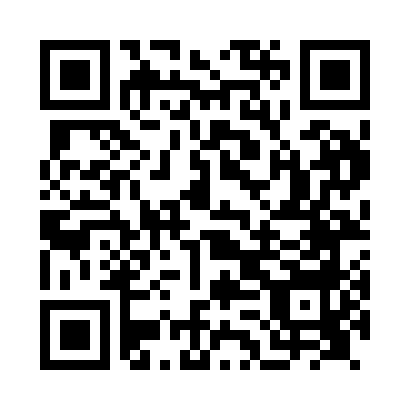 Ramadan times for Ardleigh, Essex, UKMon 11 Mar 2024 - Wed 10 Apr 2024High Latitude Method: Angle Based RulePrayer Calculation Method: Islamic Society of North AmericaAsar Calculation Method: HanafiPrayer times provided by https://www.salahtimes.comDateDayFajrSuhurSunriseDhuhrAsrIftarMaghribIsha11Mon4:464:466:1912:063:585:545:547:2712Tue4:444:446:1612:064:005:565:567:2913Wed4:414:416:1412:054:015:585:587:3114Thu4:394:396:1212:054:036:006:007:3315Fri4:364:366:0912:054:046:016:017:3416Sat4:344:346:0712:054:066:036:037:3617Sun4:324:326:0512:044:076:056:057:3818Mon4:294:296:0212:044:086:076:077:4019Tue4:274:276:0012:044:106:086:087:4220Wed4:244:245:5812:034:116:106:107:4421Thu4:224:225:5612:034:126:126:127:4622Fri4:194:195:5312:034:146:136:137:4823Sat4:164:165:5112:024:156:156:157:5024Sun4:144:145:4912:024:166:176:177:5225Mon4:114:115:4612:024:186:196:197:5426Tue4:094:095:4412:024:196:206:207:5627Wed4:064:065:4212:014:206:226:227:5828Thu4:034:035:3912:014:226:246:248:0029Fri4:014:015:3712:014:236:256:258:0230Sat3:583:585:3512:004:246:276:278:0431Sun4:554:556:321:005:267:297:299:061Mon4:534:536:301:005:277:307:309:082Tue4:504:506:2812:595:287:327:329:103Wed4:474:476:2612:595:297:347:349:124Thu4:454:456:2312:595:307:367:369:155Fri4:424:426:2112:595:327:377:379:176Sat4:394:396:1912:585:337:397:399:197Sun4:364:366:1612:585:347:417:419:218Mon4:344:346:1412:585:357:427:429:239Tue4:314:316:1212:585:377:447:449:2610Wed4:284:286:1012:575:387:467:469:28